School SubjectsWord Search PuzzleИгра-поиск словдля учащихся 6-9 классов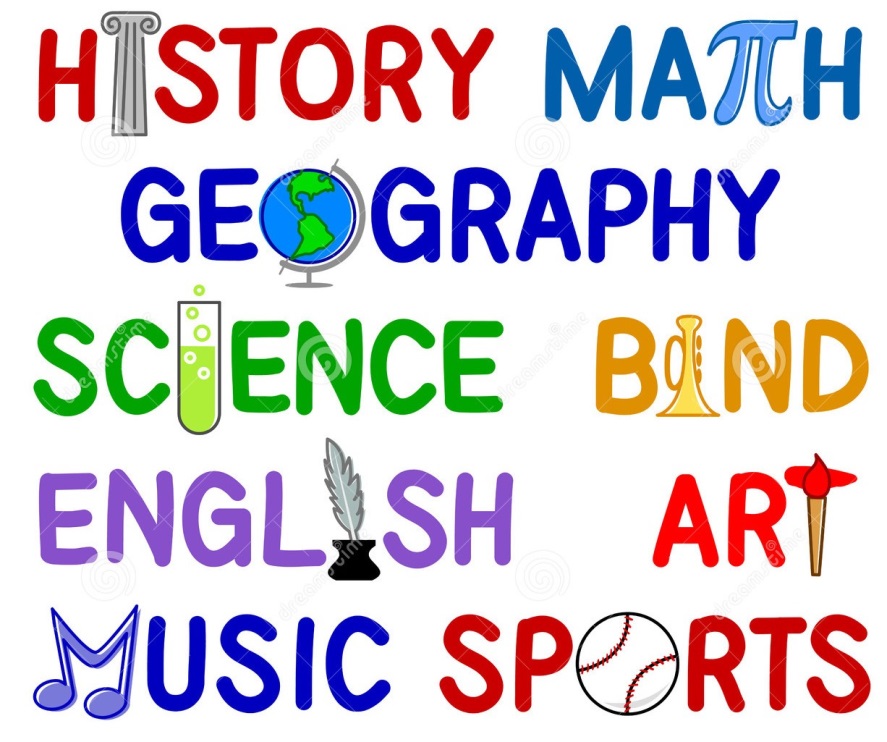 Ольга Михайловна Степановаучитель английского языкаМБОУ «Цивильская СОШ №2» Чувашской Республики2015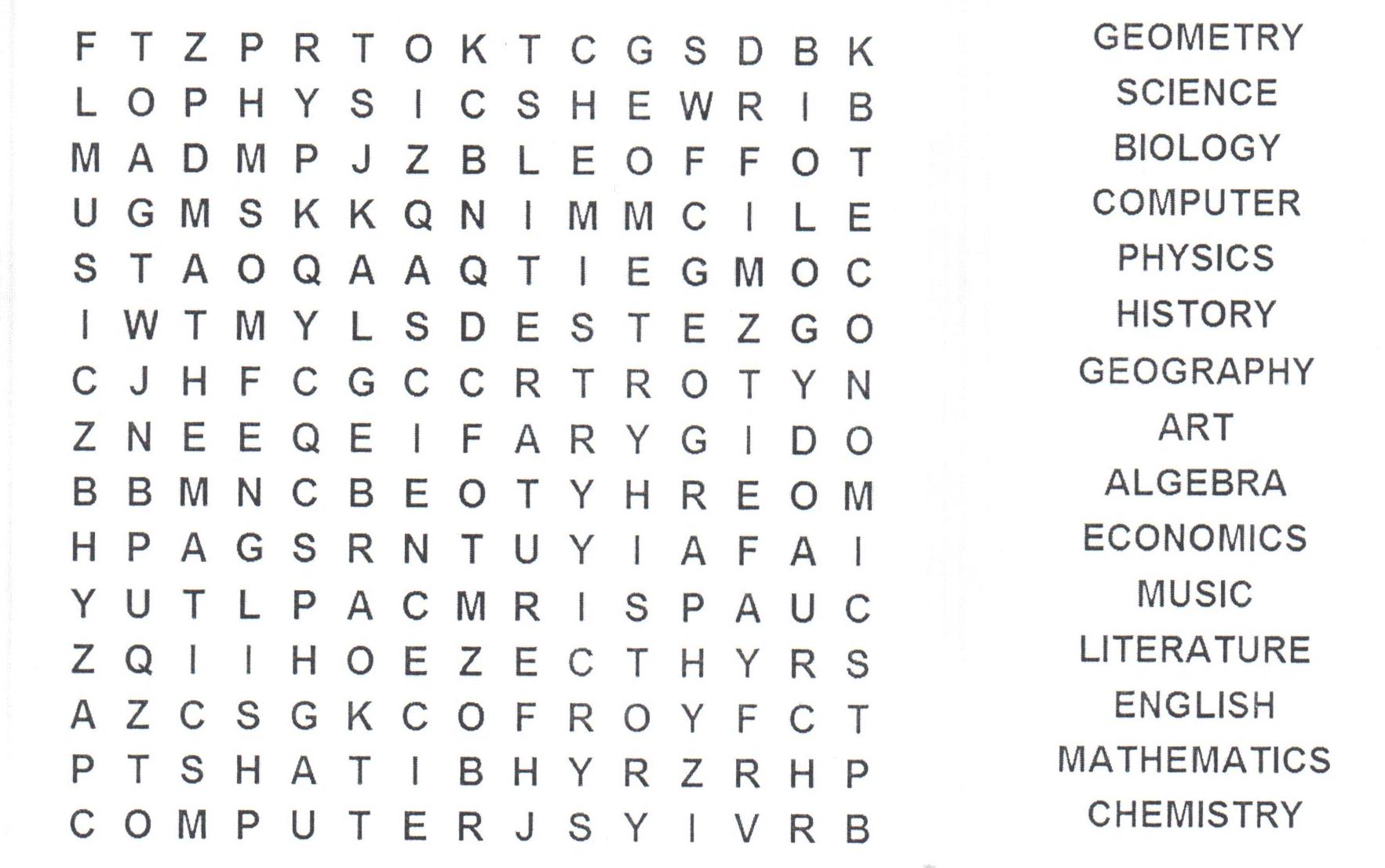 Ответы нижеKey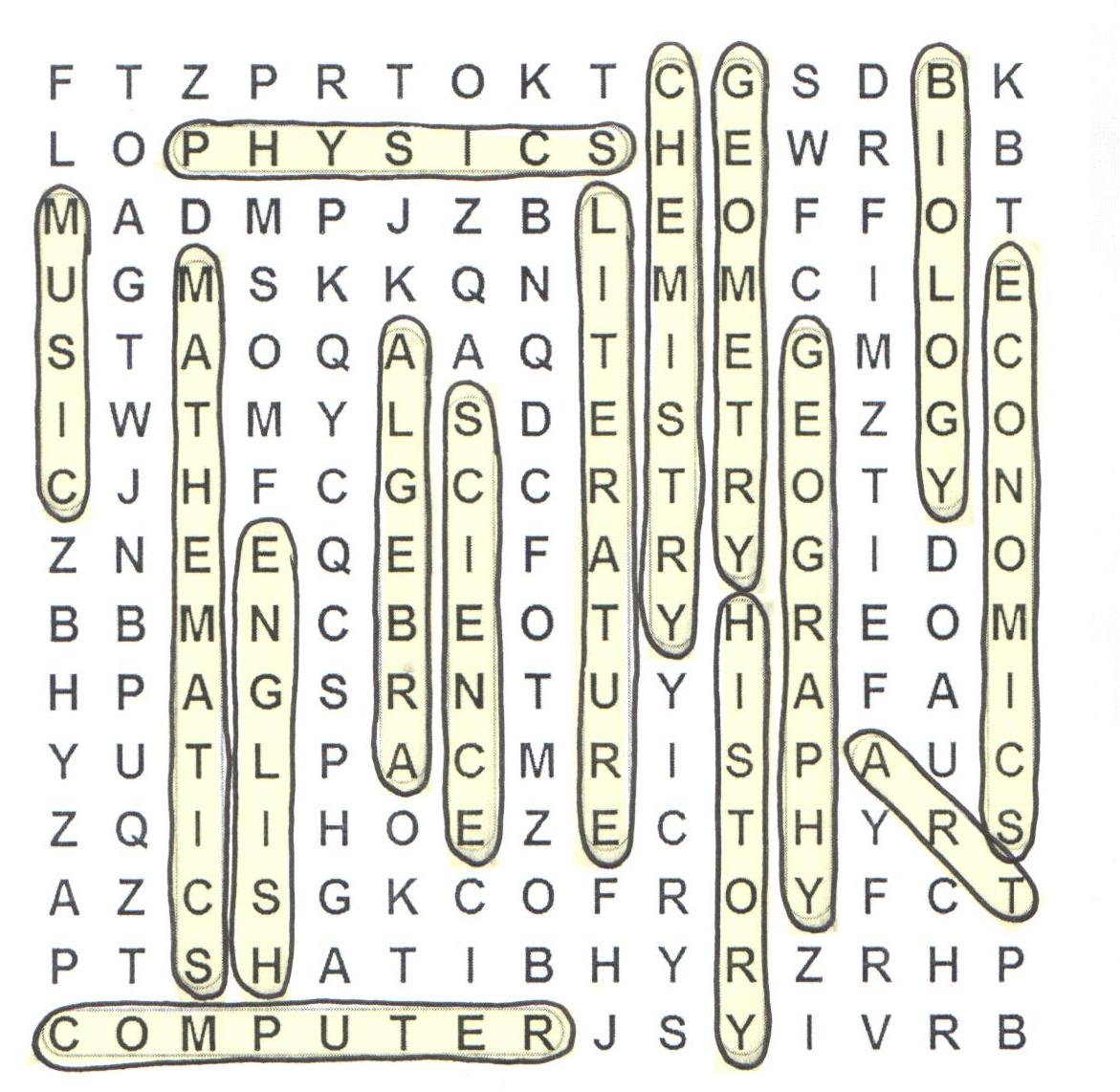 